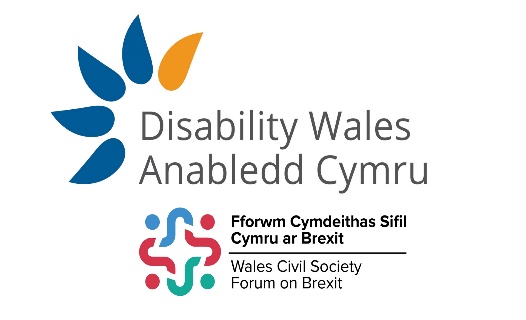 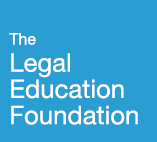 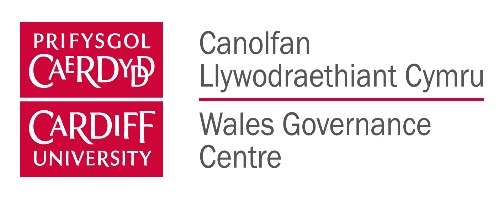 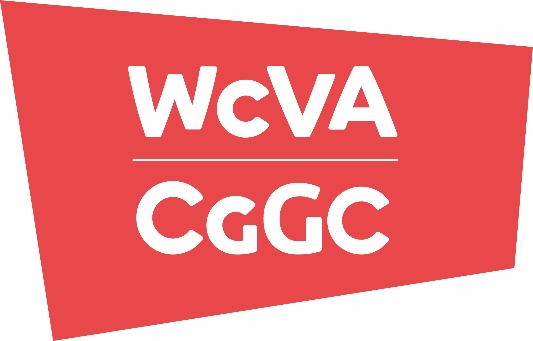 Brexit ac AnableddCwestiynau a ofynnir yn AmlAr Fehefin 6, 2019, death Project Fforwm Brexit CGGC, Prifysgol Caerdydd ac Anabledd Cymru at ei gilydd i ddod ag academyddion, mudiadau pobl anabl, a Gweinidogion Llywodraeth Cymru ynghyd er mwyn chwilota oblygiadau gadael yr Undeb Ewropeaidd i bobl anabl.Mae’r papur briffio hwn yn cynnig atebion i gwestiynau a gasglwyd yn ystod y digwyddiad, er mwyn helpu sefydliadau a phobl anabl i ddeall yr hyn allai Brexit ei olygu iddyn nhw ac i godi proffil y pryderon a leisiwyd yn uniongyrchol gan gymunedau yng Nghymru.CYNNWYS1 - meddyginiaethau a Thechnolegau Cynorthwyol2 - Dinasyddion yr UE 3 - Hygyrchedd4 - Budd-daliadau5 - Fframweithiau Cyfreithiol6 - Rhyddid i Deithio ar ôl Brexit7 - Ariannu a’r Economi8 - Cymorth Brexit ar gyfer mudiadau a chymunedau1 - Meddyginiaethau a Thechnolegau Cynorthwyol:A fydda i’n dal i fedru cael fy meddyginiaethau ar ôl Brexit? Does dim rhestr swyddogol wedi ei wneud yn gyhoeddus o ba feddyginiaethau sydd mewn perygl.Mae llif meddyginiaethau o’r UE i’r DG yn annhebygol o ddod i ben yn gyfan gwbl, ond fe all fod yna amharu ar y cyflenwad, yn ddibynnol ar y math o Brexit. Mae’r DG yn mewnforio llawer o feddyginiaethau o’r UE, tua 45 miliwn o becynnau'r mis, yn ôl yr ABPI  sef Sefydliad y Diwydiant Fferyllol Prydeinig. ●	Os fydd y DG yn gadael yr UE gyda chytundeb, does dim peryglon a ragwelir yn y tymor canolig gan fod y cytundeb yn caniatáu cyfnod o drawsnewid hyd at o leiaf Rhagfyr 2020.●	Os na fydd y DG yn gadael yr UE gyda chytundeb, mae’n bosib y byddai amharu ar y llwybrau cyflenwi hyn a allai olygu oedi a pheri prinder.Fodd bynnag, mae llywodraethau’r DG a Llywodraethau Cymru hyn yn paratoi cynlluniau wrth gefn er mwyn lleihau’r perygl yma drwy sicrhau pentyrrau ar lefel genedlaethol a rhoi systemau trafnidiaeth ychwanegol mewn lle. Yn ôl eu hargymhellion swyddogol nid oes angen i bobl pentyrru na sicrhau rhagnodion ychwanegol.Fodd bynnag nid yw pob arbenigwr wedi ei sicrhau o hyn. Mae’r Gymdeithas Fferyllol Frenhinol wedi mynegi pryder ynglŷn â phrinder meddyginiaethau, er gwaethaf paratoadau’r Llywodraeth. Y gwirionedd yw bod rhai meddyginiaethau yn fwy tebygol o ddioddef problemau cyflenwi na rhai eraill, hyd yn oed yn ystod adegau cyffredin ac fe all Brexit fod yn gyfrifol am gymhlethu problemau sydd yn bodoli eisoes.Ym Mis Ebrill 2019, fe gyhoeddodd y BBC ddarn o newyddion  yn honni na ellir pentyrru meddyginiaethau ar gyfer anhwylder deubegwn, epilepsi a phoen niwropathig ac felly redden nhw mewn perygl. Os oes gyda chi unrhyw bryderon, mae’n bwysig nad ydych chi’n mynd i banig a’ch bod yn sgwrsio gyda’ch fferyllydd gan fod Llywodraethau Cymru a’r DG yn cymryd camau ac yn diweddaru gwybodaeth yn rheolaidd.
A fydd yn rhaid i fi dalu am feddyginiaethau? Ni ddylai Brexit gael effaith uniongyrchol ar p’un a ddylai pobl yng Nghymru ddechrau talu am eu meddyginiaethau.Ceir pryderon y gallai perthynas fasnach gyda’r Unol Daleithiau yn y dyfodol, yn dilyn Brexit, arwain at newid radical yn y modd y caiff system iechyd y wlad ei gyflenwi. Fodd bynnag, mae hyn yn amhosibl i’w ragfynegi a byddai llawer o wrthwynebiad i hyn.Yn groes i rai adroddiadau, bydd dinasyddion yr UE sydd yn preswylio yn y DG ar hyn o bryd yn parhau i allu defnyddio gwasanaethau’r GIG am ddim. Yn yr un modd ac o’r blaen, does ond angen i chi fod yn ‘preswylio’n gyffredin’. Fe all fod newid ar gyfer dinasyddion yr UE sydd yn ymweld â’r DG ar ôl Brexit, oherwydd fe allan nhw gael triniaeth heb ei drefnu o flaen llaw am ddim gyda Cherdyn Yswiriant Iechyd Ewropeaidd  (EHIC). Ni fydd hyn yn bosib mwyach o dan Brexit Heb Gytundeb.
A fydd cost meddyginiaethau i’r GIG yn codi?Ceir peth tystiolaeth i awgrymu bod cost meddyginiaethau ar gyfer y GIG yn codi oherwydd Brexit a bod hyn yn debygol o waethygu mewn sefyllfa Brexit heb gytundeb. Mae hyn oherwydd bod gwerth y bunt wedi gostwng yn gyflym ers refferendwm Brexit. Os hoffech ddysgu mwy am hyn, ewch i flog Ymddiriedolaeth Nuffield  a’r dadansoddiad hyn o ddata masnach yn y British Medical Journal.A fydd y GIG yn gorfod defnyddio meddyginiaethau rhatach ar ôl Brexit? A allai hyn waethygu cyflwr ein hiechyd?Mae hyn yn anodd iawn i’w ateb ar yr adeg yma. Mae’r erthygl yma yn y British Medical Journal  yn adrodd bod cost mewnforio meddyginiaethau ar gyfer y GIG wedi codi gan bron i 10% ers y refferendwm - felly mae costau’n cynyddu. Fodd bynnag, mae p’un a yw hyn yn golygu bydd yn rhaid i’r GIG sicrhau bod fersiynau rhatach o feddyginiaethau ar gael yn gwestiwn ar gyfer cynllunio hirach dymor, sydd yn anodd iawn o ystyried y cyd-destun ansicr ar hyn o bryd.A fydd braille ar becynnau meddyginiaethau? Ydy hyn yn broblem Brexit neu GIG?Mae cyfraith yr UE a gafodd ei weithredu yn y DG eisoes yn golygu y dylai pob pecyn meddyginiaeth ’gael enw'r moddion ar y label mewn braille a bydd hyn yn parhau i fod yn rhan o gyfraith y DG ar ôl Brexit. Fodd bynnag, mae’r UE yng nghanol y broses o wella hygyrchedd i gynnyrch a gwasanaethau gan gynnwys cyfrifiaduron, peiriannau Twll yn y Wal a pheiriannau tocynnau. Mae’n debyg bydd y DG yn colli’r gwelliannau hyn gan y byddan nhw’n do di rym ar ôl Brexit. Efallai bydd mudiadau yn dymuno ymgysylltu â gwneuthurwyr penderfyniadau i’w cael nhw i gyd-fynd â’r gwelliannau hyn.
A fydd effaith economaidd Brexit yn golygu y bydd llai o wasanaethau ar gael ar y GIG (fel triniaethau penodol na fydd ar gael am ddim mwyach)?Yn ôl dadansoddiadau a gafodd eu cynnal gan Lywodraeth y DG  mae pob un ohonyn nhw’n darogan y bydd Brexit yn cael effaith negyddol ar economi’r DG. Disgwylir mai Brexit heb gytundeb fydd y mwyaf niweidiol. Fodd bynnag, mae’n amhosibl i allu dweud ar yr adeg hon sut olwg fydd ar bethau yn ymarferol.
A fydd Brexit yn golygu bod angen i ni gael yswiriant iechyd preifat?Does dim rheswm uniongyrchol yn deillio o Brexit fyddai’n golygu bod angen cael yswiriant iechyd preifat yn y DG. Mae pobl wedi bod yn codi pryderon y gallai cytundeb masnach gyda’r UDA arwain at system gofal iechyd wedi ei breifateiddio, ond rhywbeth damcaniaethol yn unig yw hynny ar yr adeg hon.Un maes lle y gallai yswiriant newid, yw wrth i ddinasyddion y DG deithio i’r UE yn dilyn Brexit. Bydd yr hawliau dwyochrog a fwynhawn ar hyn o bryd, lle gall dinasyddion Prydeinig gael triniaeth am ddim yn yr UE gyda Cherdyn Yswiriant Iechyd Ewropeaidd (EHIC), yn dod i ben. Efallai y byddwn yn gweld trefniadau dwyochrog eraill yn ymddangos, ond byddai angen negodi’r rhain. Os bydd y DG yn gadael heb gytundeb, mae’n debygol bydd yna gyfnod lle na fydd unrhyw hawliau dwyochrog. Fel y gwelir ar  dudalen Llywodraeth y DG, bydd hi’n bwysig sicrhau yswiriant teithio addas, yn enwedig os bod gyda chi gyflwr sydd yn bodoli eisoes (yn wahanol i’r EHIC sydd yn gwarantu’r rhain lle nad yw rhai polisïau teithio preifat yn gwneud).
A fyddwn yn gallu parhau i fewnforio dyfeisiadau ar ôl Brexit? A fydd ein hawliau’n newid mewn perthynas â hyn?Mae’n debygol y bydd hi’n dal i fod yn bosib i fewnforio dyfeisiadau ar ôl Brexit, fodd bynnag fe all y gost gynyddu er mwyn boddhau gofynion rheoliadol newydd.Gellir dod o hyd i’r cyfarwyddyd gan Lywodraeth y DG ynglŷn â newidiadau i reoleiddio meddyginiaethau a dyfeisiadau meddygol yma. Mae hi hefyd yn bwysig i gadw mewn cof y bydd hawliau defnyddwyr yn newid ar ôl Brexit. Fe allai'r rhain gael eu lleihau ac mae’n debyg y bydd hi’n fwy anodd i geisio am iawndal ar gyfer cynnyrch a fewnforiwyd o’r UE. Mae hyn oherwydd na fydd defnyddwyr y DG yn gallu cael iawndal o fasnachwyr yr UE, a byddant yn colli mynediad at y system Datrys Anghydfod Ar-lein sydd ar gael ar draws yr UE.Yn y dyfodol, bydd y DG hefyd yn gallu gwyro oddi ar y safonau dros amddiffyn defnyddwyr a osodwyd gan yr UE ac sydd yn draddodiadol wedi gosod safon uchel, er nad yw hyn yn golygu bydd y safonau’n disgyn o reidrwydd.2 - DINASYDDION YR UE A fydd Dinasyddion yr UE yn parhau i allu cael mynediad at ofal iechyd yn y DG?Bydd gan ddinasyddion yr UE sydd yn byw ar hyn o bryd yn y DG yr hawl i barhau i gael mynediad at wasanaethau’r GIG. Mae’r meini prawf yn parhau i fod yr un peth - sef eu bod yn preswylio’n arferol  yn y DG. Nid yw eu hawl i gael mynediad i’r GIG yn amodol ar fod wedi cael statws yn flaenorol yng Nghynllun Preswylio’r UE.Mae’n bosib y bydd angen i ddinasyddion yr UE sydd yn ymweld â’r DG ar ôl Brexit brynu yswiriant teithio rhag ofn bod angen triniaeth na gynlluniwyd arnyn nhw, gan na fydd y Cerdyn Yswiriant Iechyd Ewropeaidd (EHIC) yn ddilys mwyach.Oes help ar gael i ddinasyddion anabl yr UE i gael mynediad at Gynllun Preswylio’r UE?Oes! Byddwch cystal â dod i gyswllt ag unrhyw un o’r mudiadau a restrir ar y dudalen hon os oes angen help arnoch yng Nghymru.http://www.eusswales.com  (Saesneg)http://www.eusswales.com/cy/ (Cymraeg)Gallwch ddod o hyd i wybodaeth bellach yn uniongyrchol o Dudalen Llywodraeth y DG yma.A fydd Brexit yn cael effaith ar lefelau staffio o fewn gwasanaethau a ddibynnir arnyn nhw gan bobl anabl?Gan fod y sefyllfa mor ansicr ar hyn o bryd, mae’n anodd iawn gwybod yn i sicrwydd, ond mae gyda ni beth data.Mae Llywodraeth Cymru wedi comisiynu ymchwil (ar gael yma) wnaeth ddod i’r casgliad bod dinasyddion yr UE yn gyfrifol am tua 6.4% o’r gweithlu gofal cymdeithasol yng Nghymru ac wedi dod i’r casgliad y gallai Brexit waethygu heriau recriwtio presennol.Yn y sector gofal iechyd, mae’n anodd cael darlun manwl gywir. Amcangyfrifir bod tua 3% o staff y GIG yng Nghymru yn ddinasyddion sydd yn dod o du allan i’r UE, ond mae’r gyfran yn uwch mewn rhai meysydd, fel gwasanaethau meddygol a deintyddol lle y byddant yn cynrychioli tua 7%.Yn ôl Conffederasiwn GIG Cymru, dydyn nhw ddim wedi profi newid arwyddocaol yn y nifer o staff UE ar system Gofnodi Staff Electronig y GIG, ond ceir terfyn ar ba mor gywir yw’r system yma (nid yw pawb yn datgan arni o ba genedl maen nhw’n dod).Ar y llaw arall, mae’r Cyngor Nyrsio a Bydwragedd, wedi codi pryderon bod Brexit o bosib wedi cael effaith negyddol yn barod ar y nifer o nyrsys o’r UE sydd eisoes ar y gofrestr ac sydd yn dod i mewn.A fyddwn yn parhau i allu cyflogi cynorthwywyr personol Ewropeaidd? A fydd y sawl sydd eisoes yma yn gorfod dychwelyd i’r UE?Bydd dinasyddion yr UE sydd yn gweithio ar hyn o bryd fel cynorthwywyr personol yn y DG yn gallu cael statws preswylydd sefydlog a pharhau i fyw a gweithio fel maen nhw nawr.Yn dilyn Brexit Heb Gytundeb, hyd at Ragfyr 31, 2020, bydd dinasyddion yr UE yn dal i allu teithio i, gweithio a byw yn y DG, drwy wneud cais am Ganiatâd Ewropeaidd Dros Dro i Aros. Bydd hyn yn galluogi dinasyddion yr UE sydd yn cyrraedd ar ôl Brexit i fyw a gweithio yn y DG am hyd at 3 blynedd.Tu hwnt i Ragfyr 31, 2020, bydd Llywodraeth y DG yn dod â system mewnfudo wedi-Brexit newydd. Bydd hyn yn gwneud mewnfudo i’r DG yn anos nac yw hi ar hyn o bryd i ddinasyddion yr UE. Gallai hyn ei gwneud hi’n fwy anodd yn y dyfodol i gyflogi cynorthwywyr personol o’r UE yn y dyfodol.3 - HygyrcheddYdy tocynnau mantais bws yn debygol o gael eu torri o ganlyniad i Brexit? Oherwydd newid neu newidiadau posib mewn pleidiau gwleidyddol?Does dim cyswllt uniongyrchol rhwng Brexit ac argaeledd tocynnau mantais bws. Fodd bynnag, disgwylir y bydd Brexit, ac yn enwedig Brexit Heb Gytundeb i gael effaith negyddol ar yr economi am flynyddoedd i ddod. Mae’n amhosibl gallu dweud ar yr adeg hon sut fydd yr effaith economaidd hyn a’r ansicrwydd gwleidyddol yn effeithio ar argaeledd y gwasanaeth yn y dyfodol.Beth fydd yn digwydd i fathodynnau glas yn dilyn Brexit heb gytundeb?Bydd Brexit yn cael dim effaith ar y Bathodynnau Glas a gaiff eu dyrannu a’u defnyddio yn y DG - byddant yn parhau i fod yn ddilys. Os ydych yn dymuno defnyddio’ch Bathodyn Glas ar wyliau yn Ewrop ar ôl Brexit, mae’n llai eglur - fodd bynnag dyma’r hyn a wyddom ar hyn o bryd.Trefn ddwyochrog yw cynllun y Bathodyn Glas y mae Aelod Wladwriaethau’r UE yn cytuno i’w gydnabod fel un sydd yn ddilys, yn yr un modd ag y caiff bathodynnau glas o Aelod Wladwriaethau eraill yr UE eu cydnabod cyhyd â’u bod yn dilyn fformat safonol.Er mwyn i hwn barhau, bydd angen i Lywodraeth y DG negodi trefniadau dwyochrog newydd. 	Cred ar yr un llaw yw na ddylai hwn fod yn broblem yn y tymor byr gan na fydd y DG yn newid fformat y bathodynnau gleision.	Ar y llaw arall, mae’n bwysig cofio mai lleol iawn o fewn rhai Aelod Wladwriaethau yw’r adnabyddiaeth a geir i fathodynnau gleision - ac fe allai ansicrwydd a chythrwfl Brexit arwain at faterion yn codi o ran cydnabyddiaeth. Gallai gwahanol wledydd dderbyn neu beidio derbyn bathodynnau a gynhyrchir yn y DG. Mae Llywodraeth y DG wedi dechrau gwneud newidiadau eisoes i fathodynnau glas  drwy dynnu symbolau’r UE oddi arnyn nhw, ac fe allai hynny waethygu’r broblem yn y tymor byr.
A fydd Brexit yn cael effaith negyddol ar ddeddfwriaeth hygyrchedd?Mae’n rhy gynnar i allu dweud. Mae’r UE wedi gwella hygyrchedd yn y DG ac ma ear hyn o bryd yn arloesol ym maes deddfwriaeth hygyrchedd sydd yn mynd i ddod i rym wedi i’r DG adael yr UE.Bydd hi felly yn ddibynnol ar bolisi Llywodraethau’r DG a Chymru p’un a yw’r DG yn cadw i fyny â datblygiadau’r UE. Mae’n achos o bryder i ymgyrchwyr na fydd hawliau pobl anabl yn cael eu blaenoriaethu ymhlith y nifer fawr o faterion yn ymwneud â Brexit fydd angen mynd i’r afael â nhw. Pryder arall yw bod cyfraith yr UE ar hyn o bryd yn gwahardd hawliau rhag cael eu tynnu yn ôl o dan lefel arbennig, felly heb hynny, gallai llywodraethau’r DG yn y dyfodol wneud newidiadau i hawliau sydd yn bodoli ar hyn o bryd.4 - Budd-daliadauFe gafodd llymder effaith ofnadwy ar wasanaethau a budd-daliadau o safbwynt cymunedol - a fydd Brexit yn cael effaith debyg?Eto - mae hi’n rhy gynnar i ddweud yn sicr. Mae’r system les yn fater a gedwir yn ôl ac felly mae’r penderfyniad ynglŷn â faint o arian a roddir i mewn iddo yn gorwedd gyda Llywodraeth y DG. Fe allwch fod wedi gweld rhai sylwebwyr yn honni y gallai Brexit Heb Gytundeb arwain at ddirwasgiad arall (ac felly drwy hynny, mwy o lymder). Mae’r rhan fwyaf o ddadansoddiadau academaidd yn awgrymu y bydd gan Brexit Heb Gytundeb effaith negyddol gref ar yr economi ac felly’n peri straen ar gyllid cyhoeddus - ond nid yw’n bosibl dweud gydag unrhyw sicrwydd p’un a fyddai hyn yn arwain at lymder pellach.Mae’n bwysig i ddinasyddion yr UE i gofio nad yw ‘statws preswylydd cyn-sefydlog’ (yn hytrach na ‘statws preswylydd sefydlog’) - yn dystiolaeth o hawl i breswylio a chael budd-daliadau. Golyga hyn bydd angen i ddinasyddion yr UE sydd yn hawlio budd-daliadau ac yn cael statws preswylio cyn-sefydlog, arddangos hawl arall i breswylio er mwyn hawlio rhai budd-daliadau (fel dangos eu bod yn chwilio am waith, yn weithiwr, neu fod ganddyn nhw hawliau deilliadol o aelod teuluol). Gweler y canllaw hwn gan Cyngor ar Bopeth am fwy o wybodaeth.Os oes angen help arnoch chi gyda Chynllun Preswylio’r UE yng Nghymru, ewch i ymweld ag un o’r dolenni isod:http://www.eusswales.com (Saesneg)http://www.eusswales.com/cy/ (Cymraeg)Mae gorfod herio penderfyniadau mewn cyd-destun o systemau budd-daliadau gynyddol lymach wedi cael effaith emosiynol a llesiant anferth ar y sawl sydd yn hawlio - sut allwn ni sicrhau nad yw Brexit yn gwneud hyn yn waeth?Heb amheuaeth, mae Brexit wedi dwysau deilliannau emosiynol a lles pobl anabl, ynghyd â grwpiau eraill o ganlyniad i’r ansicrwydd ac ofn o weld cynnydd mewn caledi a grëwyd ganddo. Er mad oes yna gyswllt uniongyrchol rhwng Brexit a’r system Budd-daliadau, mae’n amhosibl darogan beth allai goblygiadau'r tymor canolig a hir fod. Ar yr adeg yma - dewch i gyswllt gyda’ch cynrychiolwyr a mudiadau lleol a pharhewch i ofyn cwestiynau a chodi pryderon er mwyn i;r rhain gael eu bwydo mewn i ddeialog gyda’r sawl sy’n gwneud y penderfyniadau. 5 - Fframweithiau CyfreithiolHeb Lys Cyfiawnder yr Undeb Ewropeaidd -oes yna rywle arall y gallwn fynd iddo ar ôl y Llysoedd Prydeinig?Ni fydd y DG yn dod o dan awdurdodaeth Llys Cyfiawnder yr Undeb Ewropeaidd (CJEU) mwyach ac eithrio mewn cyswllt â phwyntiau posib a gyfeirir atynt mewn Cytundeb gadael rhwng y DG a’r UE - os oes un.Bydd y DG yn parhau fod yn ddarostyngedig i Lys Hawliau Dynol Ewrop. Mae’r llys hwn ar wahân i’r CJEU ac mae’n gyfrifol am orfodi Confensiwn Ewrop ar Hawliau Dynol. Yn dilyn Brexit, bydd dinasyddion y DG sydd yn teimlo bod yr hawliau a gedwir o fewn y confensiwn wedi eu tramgwyddo gan gyfraith y DG, yn gallu dod ag achos i’r llys hwn o hyd.Fodd bynnag, mae’n werth nodi bod yr hawliau a drafodir o fewn cyfraith yr UE yn fwy eang na’r rhai a gyfeirir atynt yn y confensiwn ac mae ganddynt fecanweithiau gorfodaeth cryfach.Sut allwn ni gynyddu mesurau i ddiogelu hawliau pobl anabl ar ôl Brexit? Beth allwn ni ei wneud yng Nghymru yn benodol? Na fydd unrhyw fesurau diogelu newydd y byddwn yn eu rhoi ar waith yn cymryd blynyddoedd i ddod mewn i rym ta beth?Mae Llywodraeth Cymru ar hyn o bryd yn cynnal ymchwil i ffyrdd o wella hawliau yng Nghymru yn dilyn Brexit - ond fe fydd hyn yn cymryd amser. Cafwyd un awgrym i ‘ymgorffori’ cytundebau hawliau rhyngwladol yn uniongyrchol i ddeddfwriaeth Gymreig. Gwnaed hyn gyda Chonfensiwn y Cenhedloedd Unedig ar Hawliau’r Plentyn yn 2011 ac mae’n golygu bod angen i wneuthurwyr penderfyniadau dalu ‘sylw dyledus’ i’r confensiwn wrth lunio polisi.Cafodd ei awgrymu y gellid cymryd camu tebyg ar gyfer Confensiwn y Cenhedloedd Unedig ar Hawliau Pobl Anabl (UNCRDP).Yn y pen draw, fodd bynnag, mae system gyfreithiol yr UE yn unigryw yn y modd y gellir ei orfodi, ac ni ellir ei ddyblygu. Bydd angen i sefydliadau aros yn wyliadwrus ynglŷn â newidiadau posib i hawliau pobl yn dilyn Brexit oherwydd y bydd hi’n bosibl i dynnu'r rhain yn ôl heb warrant cyfansoddiadol cyfraith yr UE. Cafwyd un awgrym i gyflwyno statws newydd ar gyfer cyfreithiau fyddai’n newid hawliau pobl anabl yn dilyn Brexit, fel y byddai’n fwy anodd i basio'r rhain.A fydd y Confensiwn Ewropeaidd ar Hawliau Dynol gyda ni o hyd?Bydd - er y cafwyd peth trafodaeth am y DG hefyd yn gadael Llys Hawliau Dynol Ewrop (sydd yn rhan o wahanol sefydliad i’r UE), ni chafwyd unrhyw gynnig ffurfiol i wneud hynny. Yn wir, bydd y DG yn parhau i fod yn ddarostyngedig i amrywiaeth o gytundebau hawliau rhyngwladol sydd yn annibynnol o’r UE, gan gynnwys Confensiwn Hawliau Dynol Ewrop (ECHR), a Chonfensiwn  y Cenhedloedd Unedig ar Hawliau Pobl Anabl (UNCRDP).Felly yn achos yr ECHR - bydd dinasyddion y DG yn gallu dod ag achosion o flaen Llys Hawliau Dynol Ewrop os ydyn nhw o’r farn bod eu hawliau cytundebol wedi cael eu torri gan gyfraith y DG.Fodd bynnag mae ymgyrchwyr yn bryderus oherwydd:	Hyd yn oed pe bai’r DG yn parhau i ddilyn y confensiynau hyn, gallai colli cyfraith yr UE olygu bod gan bobl lai o hawliau. Mae hyn oherwydd bod cyfraith yr UE yn unigryw am ei fod yn ymwneud ag amrywiaeth mwy eang o hawliau ac mae ganddo fecanweithiau gorfodaeth cryfach. Mae gan lawer o gyfraith yr UE ‘effaith uniongyrchol’ sydd yn golygu er ei fod yn cynnig hawliau gall dinasyddion eu defnyddio’n uniongyrchol yn llysoedd y DG, nid dyna'r achos fodd bynnag am gytundebau fel yr ECHR.	Mae Llywodraeth y DG wedi dangos diddordeb hanesyddol mewn tynnu’r DG allan o Gonfensiwn Hawliau Dynol Ewrop.A allen ni syrthio tu ôl yr UE yn nhermau hawliau pobl anabl? Beth allwn ni ei wneud i atal hyn?Yn fyr, ydy - dros gyfnod o amser fe allai’r DG syrthio tu ôl i'r UE yn y maes yma os yw’r UE yn parhau i arloesi a bod y DG ddim.Fodd bynnag, mae’n amhosibl dweud sut fydd polisi yn datblygu yn ystod y blynyddoedd ar ôl Brexit. Wedi i fframwaith gyfreithiol yr UE fynd, fe fydd hi’n bosibl i Lywodraeth y DG i ddargyfeirio o safonau’r UE yn y dyfodol.Golyga hyn y gallai Llywodraeth y DG ddewis p’un ac ydyw’n dymuno os yw am fabwysiadu arloesiadau’r UE yn y dyfodol (fel y gyfarwyddeb ar Hygyrchedd sydd ar fin dod), ond yn wahanol i nawr, fe allai ddewis peidio â gwneud.Heb gyfraith yr UE yn gefndir mwyach, mae’n achos o bryder i ymgyrchwyr, y gallai’r DG syrthio tu ôl i welliannau’r UE yn y dyfodol ac y bydd yn bosibl i dynnu’r hawliau a enillwyd yn ôl, os yw llywodraeth y DG yn penderfynu gwneud hynny.Mae’n bwysig i gadw mewn cof nad yw pobl yn disgwyl ymosodiad ar hawliau yn syth ar ôl Brexit. Fodd bynnag mae deddfu yn beth cymhleth a daw’r risg o weld hawliau yn cael eu herydu dros gyfnod maeth.Pa baratoadau sydd yn cael eu gwneud gan Lywodraeth Cymru i sicrhau ein bod yn parhau i elwa gan gyfarwyddebau'r UE ar hygyrchedd yn dilyn Brexit?Mae Llywodraeth Cymru ar hyn o bryd yn edrych ar sut i gynyddu hawliau yng Nghymru ar ôl Brexit yn ogystal ag adolygu sut mae gwella mynediad at help, cyngor a gwasanaethau ar gyfer pobl anabl yng Nghymru gyda’i Waith ar Anabledd: Yr Hawl i ymgynghoriad Byw yn Annibynnol.Mae darpariaethau’r UE ynglŷn â hygyrchedd ar hyn o bryd yn cael eu trosglwyddo i gyfraith ddomestig gan Ddeddf Gadael yr UE, felly caiff y rhain eu cadw hyd nes y cânt eu newid gan ddeddfwriaeth gartref.Bydd sefydliadau yn dymuno aros yn wyliadwrus ac ymgysylltu gyda gwneuthurwyr penderfyniadau er mwyn sicrhau bod gwellianau i hygyrchedd yn y dyfodol sydd yn dod o dan gyfraith yr UE yn cael eu cyfateb gan ddeddfwriaeth y DG a Chymru.6 - Rhyddid i Deithio ar ôl BrexitA fydd mynd ar wyliau yn ddrytach i bobl anabl yn dilyn Brexit?Os ydych yn teithio i’r UE - efallai y bydd yn ddrytach - ond bydd hyn yn dibynnu ar p’un a yw cytundeb yn cael ei sicrhau ac ar ba delerau dwyochrog sydd wedi cael eu rhoi mewn lle rhwng y DG ac Aelod Wladwriaethau’r UE.Am fwy o wybodaeth fwy manwl - gweler y dudalen hon gan Lywodraeth y DG drwy ’ymweld â'r UE ar ôl Brexit <https://www.gov.uk/visit-europe-brexit>.Efallai bydd yn rhaid i chi ystyried y canlynol os ydych chi'n teithio i’r UE:●	Byddwch yn gallu teithio i’r UE heb deitheb tan 2021. Ar ôl hynny - bydd angen i chi geisio am ETIAS (European Travel Information and Authorisation System - mwy po wybodaeth yma). Ar hyn o bryd mae ffi o tua 7 Ewro am hyn.●	Ni fydd Cardiau Yswiriant Iechyd Ewropeaidd (EHIC) yn gymwys ar ôl Brexit os yw’r DG yn gadael heb gytundeb. Bydd angen i chi sicrhau eich yswiriant teithio preifat eich hun, yn enwedig os oes gyda chi gyflwr meddygol sydd yn bodoli eisoes. Yn anffodus, fe all hwn fod yn ddrud.●	Os ydych chi'n gyrru, bydd angen Trwydded Yrru Rhyngwladol arnoch -ar hyn o bryd £5:50 yw’r ffi i wneud cais am hwn.A fydd dinasyddion Prydeinig anabl sydd yn byw yn yr UE yn gorfod dychwelyd i’r DG? Pa help sydd ar gael iddyn nhw?Ar hyn o bryd mae hyn yn ansicr iawn. Mae Llywodraeth y DG wedi cyhoeddi rhestr o ganllawiau fesul pob gwlad sydd ar gael yma. Bydd angen i ddinasyddion Prydeinig sydd yn byw yn Aelod Wladwriaethau’r UE ar ôl Brexit sicrhau hawliau preswylio parhaol yno gan na fyddan nhw’n elwa mwyach o’r hawl i symud yn rhydd fel dinesydd yr UE. Bydd y broses ar gyfer gwneud hyn yn amrywio o wlad i wlad.Mae Llywodraeth y DG hefyd wedi annog dinasyddion Prydeinig sydd yn byw yn yr UE ac sydd yn dod ar draws problemau i gysylltu â’u cymorth consiwlaidd lleol. Os oes gyda chi aelodau o’ch teulu yn byw yn yr UE sydd yn poeni am eu dyfodol - gallwch gyfeirio nhw at wefan Prydain yn Ewrop a allai fod yn ffynhonnell o fwy o wybodaeth.
A fydd cardiau EHIC yn parhau i fod yn ddilys? A fydd angen i bobl anabl sydd yn teithio i’r UE, brynu yswiriant ar ôl Brexit?Yn dilyn Brexit heb gytundeb - ni fydd Cardiau Yswiriant Iechyd Ewropeaidd (EHIC) yn ddilys mwyach a bydd angen i bobl sydd yn teithio i’r UE brynu yswiriant teithio. Byddwch cystal â chadw mewn cof fod angen i chi sicrhau fod yr yswiriant a brynwch yn gwarantu unrhyw gyflwr meddygol sydd gennych chi eisoes.Mae’n bosib bydd y DG ac Aelod Wladwriaethau’r UE yn sefydlu trefniadau dwyochrog yn y pen draw a allai newid hyn - ond mae hyn yn annhebygol o fod yn weithredol o’r diwrnod ymadael, neu Ddydd Brexit (sef Hydref 31, 2019 ar adeg ysgrifennu).
7 - Ariannu a’r EconomiA fydd llai o gyfleoedd ariannu ar gyfer mudiadau pobl anabl o ganlyniad i Brexit?Mae’n anodd dweud. Mae Cronfeydd Strwythurol Ewropeaidd yn ariannu rhai o brojectau pobl anabl ac fe fydd y ffrydiau hyn o arian yn dod i ben ar ôl y rownd bresennol gan na fydd y DG yn yr UE mwyach.Mae Llywodraeth y DG wedi ymrwymo i roi cynllun newydd ar waith i gymryd lle arian yr UE, sef Cronfa Ffyniant Cyffredin y DG - fodd bynnag, ychydig iawn a wyddom ân hyn ar adeg ysgrifennu’r ddogfen hon. Mae Llywodraeth y DG wedi ymrwymo i ymgynghori’n eang ynglŷn â’r modd caiff hwn ei gynllunio, ond mae hwn dros flwyddyn yn hwyr eisoes.Pryder ymgyrchwyr yw bod yr iaith a ddefnyddiwyd gan Lywodraeth y DG wedi awgrymu y gallai gogwydd y gronfa hon gael ei wyro’n fwy tuag at ddiwydiant a busnes tra bod ariannu’r UE yn prif ffrydio cydraddoldeb a hawliau.
Mae nifer o fudiadau a phrojectau pobl anabl yn derbyn nawdd gan yr UE - a fydd hyn yn parhau?Mae’r Trysorlys wedi rhoi gwarant y bydd unrhyw brojectau a ariannir gan yr UE ar hyn o bryd yn parhau i gael eu hariannu ar ôl Brexit, hyd nes bod diwedd y cylch ariannu cyfredol (diwedd 2023 ar yr hwyraf). Gweler yma am wybodaeth ynglŷn â’r gwarant hyn .Fodd bynnag ar ôl y rownd yma, disgwylir i Gronfa Ffyniant Cyffredin y DG gymryd lle ffrydiau ariannu’r UE. Ychydig iawn a wyddom ar hyn o bryd ynglŷn â hwn ac mae disgwyl am ymgynghoriad gan Lywodraeth y DG. Ceir pryderon ymhlith sefydliadau na fydd y gronfa’n rhoi’r un pwyslais ar brojectau pobl anabl sydd yn seiliedig ar gydraddoldeb fel y ceir o dan gynlluniau presennol yr UE.
Sut allwn ni sicrhau bod gan bobl anabl lais wrth lunio Cronfa Rhannu Cyfoeth y DG?Unwaith i Gronfa Ffyniant Cyffredin y DG fynd yn weithredol, bydd hi’n bwysig i fwydo gwybodaeth mewn drwy eich mudiadau pobl anabl lleol er mwyn sicrhau bod lleisiau’r sector yn cael eu clywed.Gallwch godi’r mater gyda’ch Aelod Cynulliad lleol hefyd a’ch Aelodau Seneddol.~
A fydd Brexit yn arwain at ddirwasgiad?Mae’n amhosib i’w ddarogan ar yr adeg hon. Mae dadansoddiadau gan Lywodraeth y DG yn rhagdybio y bydd Brexit yn cael effaith economaidd negyddol. Bydd gan Brexit Heb Gytundeb yr effaith economaidd llymaf.Dywedodd Banc Lloegr yn flaenorol bod gan Brexit  un siawns mewn tri   o achosi dirwasgiad, ac mae’r cwmni cyfrifo KPMG  hefyd wedi dweud ei fod o’r farn y byddai Brexit Heb Gytundeb yn arwain at ddirwasgiad bas.Mae’n bwysig cofio mai rhagolygon yn unig yw’r rhain, a wnaed o dan amodau eithriadol o ansicr. Fodd bynnag, ymddengys fod yna gonsensws cryf y byddai Brexit Heb Gytundeb, yn niweidiol iawn o safbwynt economaidd.
Arweiniodd llymder at doriadau mewn budd-daliadau - A fydd Brexit yn ein harwain at doriadau pellach?Eto - nid yw’n bosib ateb hwn gydag unrhyw sicrwydd ar yr adeg hon.Yn y tymor byr, ymateb Llywodraeth Prydain i Brexit Heb Gytundeb yn enwedig fu i gynyddu gwariant, yn rhannol er mwyn ceisio sicrhau cefnogaeth i’w bolisi o draddodi Brexit ‘beth bynnag a ddaw’’ ar Hydref 31.Fodd bynnag, canlyniad y dirwasgiad yn dilyn argyfwng ariannol 2008 oedd llymder ac yn wir, os yw’r rhagolygon economaidd gwaethaf ynglŷn â Brexit Heb Gytundeb yn cael eu gwireddu, fe allai fod yn rhesymegol i dybio bydd angen i lymder barhau yn y tymor canolig a’r hirdymor. A fydd Brexit yn arwain at lai o gyfleoedd i bobl anabl allu dod o hyd i waith?Gyda’r cafeat arferol a ddefnyddir gyda Brexit, sef bod pethau’n ansicr iawn - mae’n anodd dweud.Yr hyn a wyddom yw bod yr UE wedi gweithredu fel catalydd i wella mynediad at wait hi nifer o bobl anabl yn y DG. Naill ai drwy brojectau a ariennir gan yr UE fel Cynhwysiant Gweithredol yng Nghymru neu drwy wella hawliau cyflogaeth a hygyrchedd mewn nifer o agweddau ar fywyd.Mae’n anodd dweud sut y bydd unrhyw un o’r rhain yn newid yn y dyfodol. Bydd ymgyrchwyr yn dymuno aros yn wyliadwrus ac i graffu polisi Wedi-Brexit y llywodraeth am unrhyw atchweliad hawliau posib.Mae mwy a mwy o bobl yn dod i elusennau am help o ganlyniad i doriadau mewn gwasanaethau ac mae elusennau yn dod i ben oherwydd bod llai o adnoddau ac arian ar gael iddyn nhw - a fydd Brexit yn gwneud hyn yn waeth?Ceir pryderon y gallai Brexit arwain at ‘storom berffaith’ ar gyfer elusennau. Yn enwedig mewn scenario Dim Cytundeb, fe allai Brexit arwain at amgylchiadau economaidd llymach, yn ogystal â chynnydd mewn angen o ganlyniad i dwf yng nghostau byw fyddai’n cael effaith anghymesur ar deuluoedd bregus.Mae’n bwysig i elusennau felly i ffactorio Brexit i mewn i’w cynllunio hir-dymor ac edrych ar ffyrdd o sicrhau gwydnwch trefniadol wrth ddod yn gyfarwydd â chyfleoedd ariannu newydd. Mae Llywodraethau’r DG a Chymru wedi gwneud arian ar gael i fudiadau i helpu paratoi ar gyfer Brexit, felly byddai’n fuddiol i gadw golwg ar y sianelu hynny o gyfathrebu.
Oes arian ar gael i helpu mudiadau baratoi ar gyfer Brexit?Os ydych yn fudiad trydydd sector sydd angen adnoddau i baratoi ar gyfer Brexit - dylech ddod i gyswllt â’ch cysylltiadau perthnasol yn Llywodraeth Cymru ac ymholi.Mae Llywodraeth y DG hefyd wedi cadarnhau gall mudiadau trydydd sector ymgeisio am gronfa Parodrwydd Brexit. Mwy o wybodaeth ar gael yma.8 - Cymorth Brexit ar gyfer mudiadau a chymunedauBle allwn ni gael gwybodaeth ddibynadwy ar Brexit?Mae yna lawer o gamwybodaeth sydd yn cylchredeg ar hyn o bryd ynglŷn â Brexit ac a fyddwn yn cael etholiad cyffredinol neu ail refferendwm neu beidio, a gellir disgwyl i hwn ddwysau. Ymhlith y ffynonellau lle ceir dadansoddiad gwrthrychol ar Brexit mae:●	Fforwm Cymdeithas Sifil Cymru ar Brexit sydd wedi cydweithio ar y Cwestiynau ac Atebion hyn gydag Anabledd Cymru a gallant ymateb yn uniongyrchol i unrhyw gwestiynau a anfonir at: whitmorecd@cardiff.ac.uk. ●	Y felin drafod o academyddion Prifysgol The UK in a Changing EU.●	Y Sefydliad Dros Lywodraeth●	Cynghrair Cymdeithas Sifil Brexit ●	Iechyd Cyhoeddus Cymru a Chonffederasiwn GIG Cymru ●	Gwefan Paratoi Cymru Llywodraeth Cymru ●	Tudalen ’Cymorth i Gynllun Preswylio’r UE yng Nghymru  <http://www.eusswales.com/>Llywodraeth Cymru.Sut allwn ni sicrhau bod Llywodraethau Cymru a’r DG yn parhau i ymrwymo i hawliau pobl anabl drwy gydol proses Brexit?Mae Brexit wedi creu llawer o ansicrwydd ac ansefydlogrwydd polisi fydd yn debygol o bara am flynyddoedd i ddod. Bydd y drydedd sector a chymunedau’n chwarae rhan bwysicach nac arfer wrth graffu ar bolisi’r llywodraeth yn ystod yr adeg hon o ystyried maint y newid.Wrth i ni aros i weld pa ffurf fydd ar Brexit yn y pen draw, y cyngor gorau yw parhau i gynnal trafodaethau, codi materion gyda’ch cynrychiolwyr a gweithio gyda’ch mudiadau lleol er mwyn sicrhau nad yw hawliau pobl anabl yn cael eu colli ymhlith y nifer fawr o faterion mae Brexit yn galw ar wneuthurwyr polisi i feddwl amdanyn nhw.